百学汇欢乐滑雪冬令营Megaway Skiing Camp欢乐滑雪，快乐成长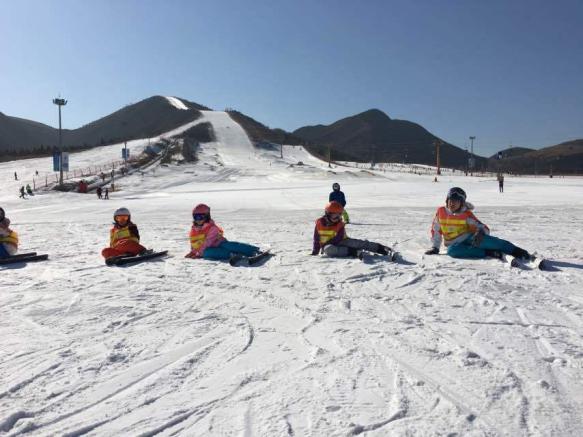 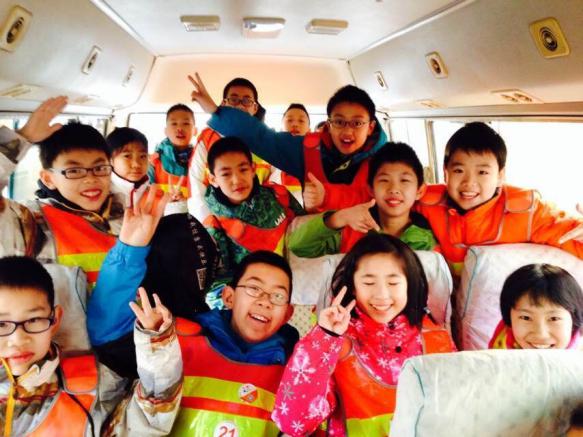 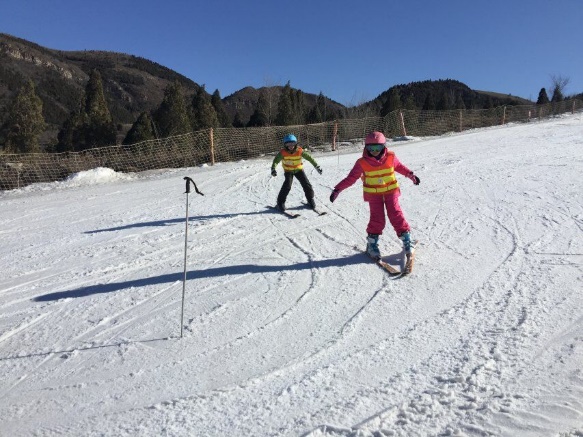 一次学习知识、学习技能、学习生活的滑雪体验从欢乐中开始专为孩子精心设计营之简介：1.学习滑雪知识、滑雪安全、滑雪器材和装备使用、比赛规则等，同时观看滑雪表演、精彩视频，让孩子充分了解滑雪运动；2.应用专业方法，学会滑雪，通过犁式直滑降、八字蹬坡、骤停技巧等实战内容训练，提升营员的滑雪技能；3.享乐冰雪世界，堆雪球、打雪仗、雪地毛毛虫、雪地拔河等，同时参加精彩的晚间活动，丰富营地生活招生对象：6-16岁学生，不会滑雪或滑雪不熟练。活动亮点：（1）国家级专业滑雪师资团队，助孩子学会初级双板滑雪；（2）精彩丰富的滑雪知识讲堂，让孩子真正爱上冰雪运动；（3）一起吃住学玩的欢乐氛围，给孩子一份难忘珍贵友情预期收获：（1）熟练技巧，学会初级的双板滑雪；（2）克服困难，培养坚韧不拔的品格；（3）团队任务，提升团队合作的能力；（4）六天五晚，养成独立自主的习惯；活动安排活动时间： 第一期：2017年1月20日—1月25日第二期：2017年2月05日—2月10日第三期：2017年2月12日—2月17日活动地点：北京渔阳国际滑雪场/北京渔阳酒店（三星级）活动费用：5880元/人费用含：交通费、餐费、住宿费、保险费、雪票费、教练费等（费用不含：往返北京的大交通费）师资教学：（1）让每个孩子安全、学会滑雪，保证孩子的时间和费用都是用来学习滑雪技术的；（2）我们的教练全部来自高校教师，多人具备国家级裁判员资格，培训滑雪学员有十年以上的教学经验，这些是全国任何滑雪培训机构都无法保证的；（3）我们在雪场有专用的更衣柜、雪具租借通道和用餐区域，住宿三星级标准客房。住宿、餐饮、水果、糕点每天保证学员营养和休息。营员须知：（1）生活用品，酒店的一次性用品不适合孩子，备好洗漱用品一套，换洗的内衣内裤、袜子（长款脚踝以上10公分、纯棉）至少5套，秋衣秋裤3套，1套雪服，保暖外衣一套（滑雪回来换上），保暖帽子一个，少量护肤品，滑雪在外皮肤容易干，注意防晒；（2）学习用品：笔和日记本，每天记录滑雪日记；（3）禁携电子产品，手机最好只有电话功能，可随时联系我们的生活老师了解孩子的情况。（4）禁携零食，我们准备了营养丰富的餐饮，不建议孩子带很多现金。滑雪运动好处多多滑雪不仅是为了休闲娱乐，掌握正确的方法，每周一至两次练习，循序渐进，持之以恒会起到很好的健身效果，滑雪运动对人体健康有哪些方面的帮助呢？增强人体的平衡能力滑雪的实质就是掌握平衡的过程，在重心的不断切换中找到平衡点，这样才能做出漂亮的动作。锻炼协调能力与平衡能力密切相关的就是协调能力。只有在充分的协调好全身的每个部位，才能在滑行中取得最好的平衡效果，做出最漂亮的动作。当然，这也是对全身神经系统一次全方位的锻炼和提高的配合才能达到。增强身体的韧性在滑雪的过程中，要做出优美流畅的动作、顺利地滑降和制动，就需要身体各个关节的配合，因此，滑雪对于人体的头、颈、手、腕、肘、臂、肩、腰、腿、膝、踝等部位，几乎是人体所有的关节，都能起到比较良好的锻炼作用，激活僵硬的身体，使得身体的柔韧性增强。在国外许多地方，滑雪还被用来作为改善关节疾病的一种医疗手段。增强心肺功能滑雪和跑步、游泳一样属于有氧运动，能够增强心肺功能。特别是在快速甚至是疾速的运动中，对于心肺功能的锻炼更是显而易见的。面对那些以千米来计算的滑道，只有强大的肺活量和良好的心血管系统的支持，才能保持较长时间的滑雪运动状态。此外，在滑雪场的冷空气中运动，凛冽的空气也是对身体氧气运输系统的考验。由于空气比较寒冷，不能大口直接呼吸，所以必须小口呼吸，这也在无形中锻炼了心血管缩张的功能，是对身体氧气运输系统的考验。减去多余的脂肪对于想减肥的人士来说，滑雪也是一项不错的运动。数据表明，一个速度正常的滑雪者一小时消耗的热量为734卡，相当于在1小时内跑了9.5公里的运动消耗量。振奋低落的情绪有的人到了冬天，就会变得忧郁、沮丧、易疲劳、注意力分散、工作或学习效率下降等，这种季节病称为“冬季抑郁症”。据有关资料表明，常年在室内工作或学习的人，特别是那些体质较差或极少参加体育锻炼的脑力劳动者，以及平时对寒冷较敏感者，比一般人更容易产生冬季抑郁症。改变低落情绪最基本的方法就是活动，尤其是室外活动，室外滑雪自然也不例外。锻炼坚毅性格对于初学者来说，滑雪所带来的速度感会让人感到恐惧和紧张，但在一次次摔倒、爬起、努力的过程中，自身的胆识也得到了充分的锻炼。当孩子在转弯时，雪道上那些大Ｓ形的滑雪轨迹是多么的美丽和动人，犹如大自然快意的笑纹，不经意间，也悄然跃上了孩子的笑脸。滑雪还可以让孩子在刺激、有趣的锻炼中，磨练个人意志、学会独立生存、挑战极限。咨询老师：杜老师13121135903咨询电话：010-627193272017冬报名表每期夏令营营员名额有限，以收到汇款的时间为准，先到先得，带*都为必填项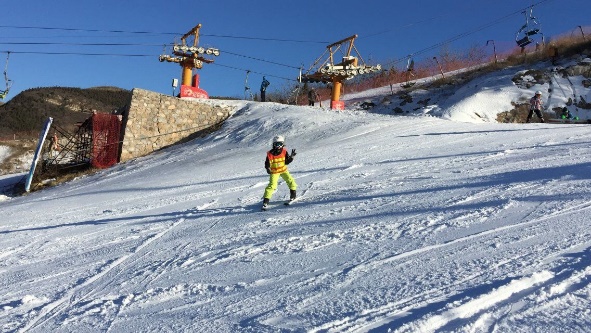 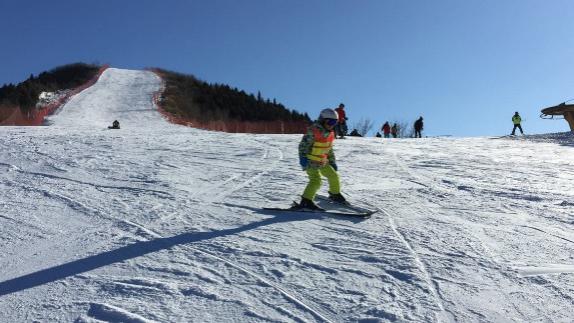 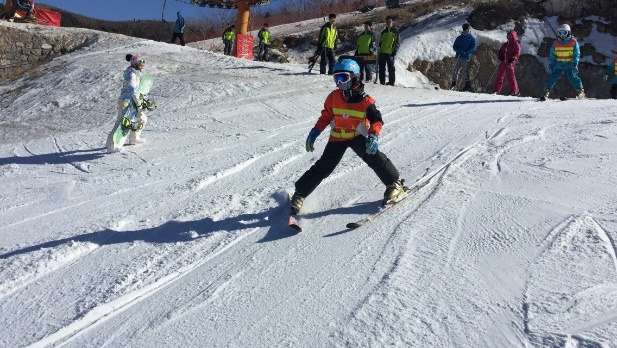 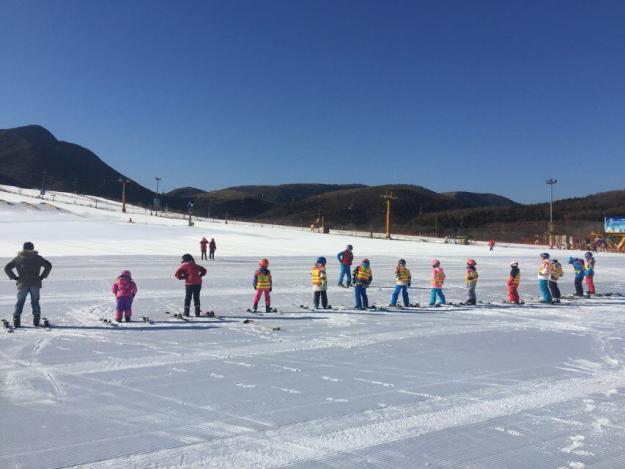 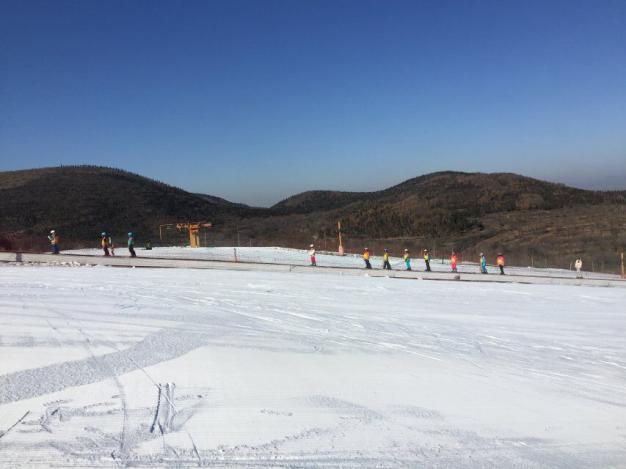 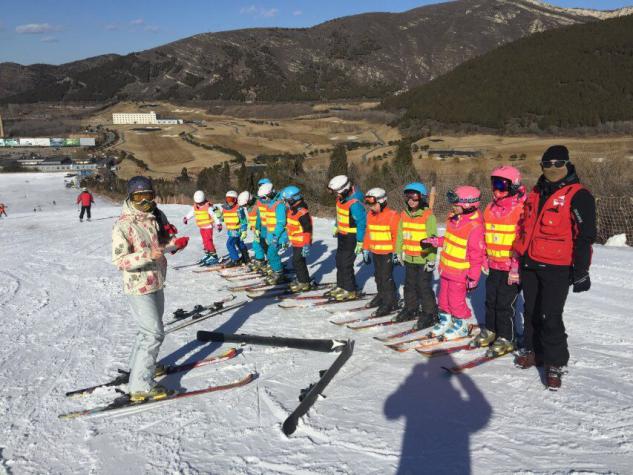 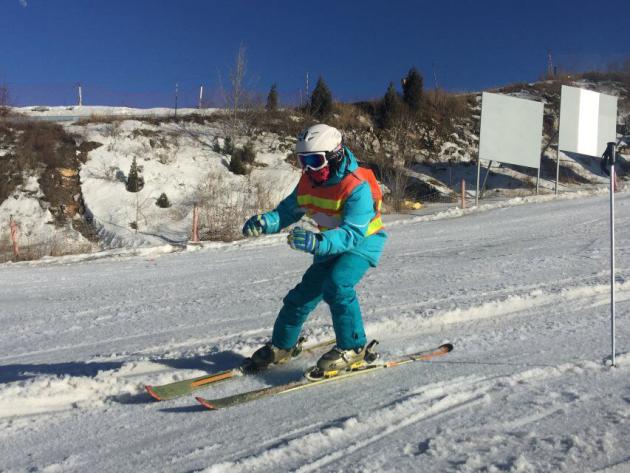 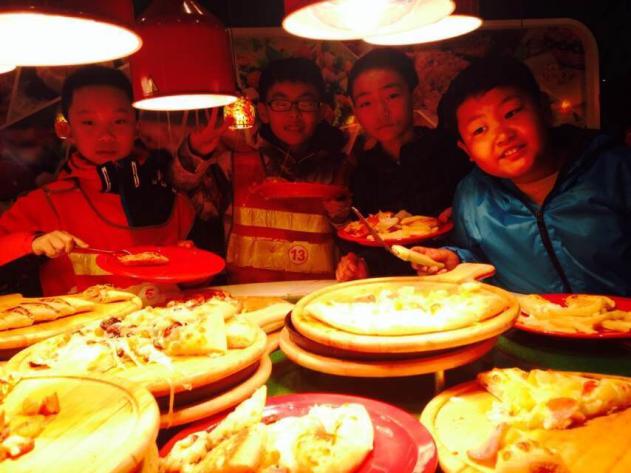 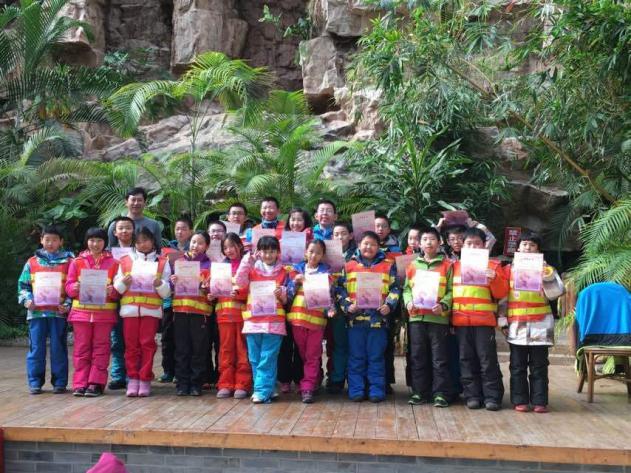 百学汇欢乐滑雪冬令营（双板初级）
Megaway Skiing Camp百学汇欢乐滑雪冬令营（双板初级）
Megaway Skiing Camp百学汇欢乐滑雪冬令营（双板初级）
Megaway Skiing Camp百学汇欢乐滑雪冬令营（双板初级）
Megaway Skiing Camp时间/主题时间/主题内容目标DAY1

开营破冰下午新东方总部北楼集合报到，统一乘车前往酒店，办理入住并分发装备适应营地环境DAY1

开营破冰晚上开营仪式，滑雪安全总动员，装备介绍&使用,了解渔阳滑雪场适应营地环境DAY2

安全起航上午借雪具，热身，陆地练习，学会摔倒&站起，学道安全常识&滑雪礼仪掌握安全滑雪DAY2

安全起航下午复习摔倒和站起技巧，斜坡练习和学习双脚滑行和单脚滑行掌握安全滑雪DAY2

安全起航晚上参加滑雪知识课堂，观看滑雪精彩视频掌握安全滑雪DAY3

雪地刹车上午学习犁式直滑降，练习控制速度、缓慢滑行技巧学会控制速度DAY3

雪地刹车下午雪上停止（刹车），初生牛犊别撞虎；在较陡坡面学习其他滑降法学会控制速度DAY3

雪地刹车晚上参加滑雪知识课堂，观看个人当日滑雪视频和照片，教练纠偏学会控制速度DAY4

转大小弯上午摘掉初学者的帽子，迈入滑雪初级门槛，进入初级道复习梨式直滑降雪上轻松转弯DAY4

转大小弯下午犁式直滑降及转弯，雪上任我飞；犁式大回转转弯，向着更高一级迈进雪上轻松转弯DAY4

转大小弯晚上上报营员节目，分小组排练晚会节目，写滑雪日记雪上轻松转弯DAY5

自由滑行上午犁式斜滑降，复习在中级道大回转，中高级道不可怕夯实雪地技术DAY5

自由滑行下午各小组训练，提高现有技术，拍摄照片、视频夯实雪地技术DAY5

自由滑行晚上参加冰雪晚会（渔阳酒店）夯实雪地技术DAY6

滑行表演上午学习双板转弯技术，过旗门，汇报表演合格滑雪精灵DAY6

滑行表演下午渔阳滑雪场合影留念，教练讲评总结；结营仪式，启程返回合格滑雪精灵备注：此行程仅为参考，具体行程会根据实际情况调换，但内容不会少。备注：此行程仅为参考，具体行程会根据实际情况调换，但内容不会少。备注：此行程仅为参考，具体行程会根据实际情况调换，但内容不会少。备注：此行程仅为参考，具体行程会根据实际情况调换，但内容不会少。*报名班次：    年  月  日至  月  日      *营    种：         *报名班次：    年  月  日至  月  日      *营    种：         *报名班次：    年  月  日至  月  日      *营    种：         *报名班次：    年  月  日至  月  日      *营    种：         *报名班次：    年  月  日至  月  日      *营    种：         *报名班次：    年  月  日至  月  日      *营    种：         信息来源： 信息来源： 信息来源： 信息来源： *营员姓名*性 别*年 龄*年 龄*民 族*营员姓名*就读学校*年 级*年 级*营员姓名*身份证号*生 日*生 日*第一联系人姓名及关系工作单位民 族民 族*第一联系人姓名及关系*身份证号*微 信*微 信*第一联系人姓名及关系*联系电话*QQ号码*QQ号码*第二联系人姓名及关系*联系电话QQ号码QQ号码*第二联系人姓名及关系身份证号微信微信*收件地址*曾经参营情况*营员电话*营服尺寸S(150以下)  M(150-160)  L(160-170)  XL(170-180)  XXL(180-190)  XXXL(190以上)*身高：______   *体重：_______   （军事类夏令营必填）S(150以下)  M(150-160)  L(160-170)  XL(170-180)  XXL(180-190)  XXXL(190以上)*身高：______   *体重：_______   （军事类夏令营必填）S(150以下)  M(150-160)  L(160-170)  XL(170-180)  XXL(180-190)  XXXL(190以上)*身高：______   *体重：_______   （军事类夏令营必填）S(150以下)  M(150-160)  L(160-170)  XL(170-180)  XXL(180-190)  XXXL(190以上)*身高：______   *体重：_______   （军事类夏令营必填）S(150以下)  M(150-160)  L(160-170)  XL(170-180)  XXL(180-190)  XXXL(190以上)*身高：______   *体重：_______   （军事类夏令营必填）S(150以下)  M(150-160)  L(160-170)  XL(170-180)  XXL(180-190)  XXXL(190以上)*身高：______   *体重：_______   （军事类夏令营必填）S(150以下)  M(150-160)  L(160-170)  XL(170-180)  XXL(180-190)  XXXL(190以上)*身高：______   *体重：_______   （军事类夏令营必填）S(150以下)  M(150-160)  L(160-170)  XL(170-180)  XXL(180-190)  XXXL(190以上)*身高：______   *体重：_______   （军事类夏令营必填）S(150以下)  M(150-160)  L(160-170)  XL(170-180)  XXL(180-190)  XXXL(190以上)*身高：______   *体重：_______   （军事类夏令营必填）世纪明德家长俱乐部——家长小调查（为了让我们更充分了解孩子，更有针对性的帮助孩子成长，请您认真填写此表）世纪明德家长俱乐部——家长小调查（为了让我们更充分了解孩子，更有针对性的帮助孩子成长，请您认真填写此表）世纪明德家长俱乐部——家长小调查（为了让我们更充分了解孩子，更有针对性的帮助孩子成长，请您认真填写此表）世纪明德家长俱乐部——家长小调查（为了让我们更充分了解孩子，更有针对性的帮助孩子成长，请您认真填写此表）世纪明德家长俱乐部——家长小调查（为了让我们更充分了解孩子，更有针对性的帮助孩子成长，请您认真填写此表）世纪明德家长俱乐部——家长小调查（为了让我们更充分了解孩子，更有针对性的帮助孩子成长，请您认真填写此表）世纪明德家长俱乐部——家长小调查（为了让我们更充分了解孩子，更有针对性的帮助孩子成长，请您认真填写此表）世纪明德家长俱乐部——家长小调查（为了让我们更充分了解孩子，更有针对性的帮助孩子成长，请您认真填写此表）世纪明德家长俱乐部——家长小调查（为了让我们更充分了解孩子，更有针对性的帮助孩子成长，请您认真填写此表）世纪明德家长俱乐部——家长小调查（为了让我们更充分了解孩子，更有针对性的帮助孩子成长，请您认真填写此表）请您介绍你孩子的性格特点请您介绍你孩子的性格特点请您介绍你孩子的性格特点请您介绍你孩子的性格特点请您介绍你孩子的性格特点请您介绍你孩子的性格特点请您介绍你孩子的性格特点请您介绍你孩子的性格特点请您介绍你孩子的性格特点请您介绍你孩子的性格特点您希望我们的老师对你的孩子有哪些特别关注您希望我们的老师对你的孩子有哪些特别关注您希望我们的老师对你的孩子有哪些特别关注您希望我们的老师对你的孩子有哪些特别关注您希望我们的老师对你的孩子有哪些特别关注您希望我们的老师对你的孩子有哪些特别关注您希望我们的老师对你的孩子有哪些特别关注您希望我们的老师对你的孩子有哪些特别关注您希望我们的老师对你的孩子有哪些特别关注您希望我们的老师对你的孩子有哪些特别关注备注：（ 如有特殊情况请说明。如未作说明，出现任何情况家长需自己承担（必填））备注：（ 如有特殊情况请说明。如未作说明，出现任何情况家长需自己承担（必填））备注：（ 如有特殊情况请说明。如未作说明，出现任何情况家长需自己承担（必填））备注：（ 如有特殊情况请说明。如未作说明，出现任何情况家长需自己承担（必填））备注：（ 如有特殊情况请说明。如未作说明，出现任何情况家长需自己承担（必填））备注：（ 如有特殊情况请说明。如未作说明，出现任何情况家长需自己承担（必填））备注：（ 如有特殊情况请说明。如未作说明，出现任何情况家长需自己承担（必填））备注：（ 如有特殊情况请说明。如未作说明，出现任何情况家长需自己承担（必填））备注：（ 如有特殊情况请说明。如未作说明，出现任何情况家长需自己承担（必填））备注：（ 如有特殊情况请说明。如未作说明，出现任何情况家长需自己承担（必填））